Publicado en  el 23/12/2016 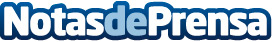 Los auriculares futuros podrían convertirse en nuevos wearablesPese a parecer que la tecnología sonora no avanza a grandes pasos ni presenta novedades, cada vez en mayor medida se está trabajando para que los auriculares sean más cómodos y eficaces Datos de contacto:Nota de prensa publicada en: https://www.notasdeprensa.es/los-auriculares-futuros-podrian-convertirse-en Categorias: E-Commerce Dispositivos móviles Innovación Tecnológica http://www.notasdeprensa.es